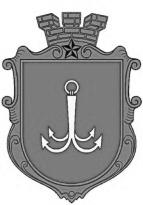 ОДЕСЬКА МІСЬКА РАДАПОСТІЙНА КОМІСІЯЗ ПИТАНЬ ПЛАНУВАННЯ, БЮДЖЕТУ І ФІНАНСІВ ________________№_________________на №______________від______________┌						┐ПОРЯДОК  ДЕННИЙзасідання комісії27.06.2023 р.                   14-00                  каб.3071. Розгляд змін до бюджету Одеської міської територіальної громади на 2023 рік:1.1. лист Департаменту фінансів Одеської міської ради № 04-13/136/652 від 16.06.2023 року.2. Розгляд проєкту рішення «Про внесення змін до рішення Одеської міської ради від 30 листопаду 2022 року № 1012-VІІІ «Про бюджет Одеської міської територіальної громади на 2023 рік».3. Розгляд пропозицій щодо проєкту рішення «Про надання пільг щодо земельного податку на 2024 рік». пл. Думська, 1, м. Одеса, 65026, Україна